 Абубакировой Райле Закиевне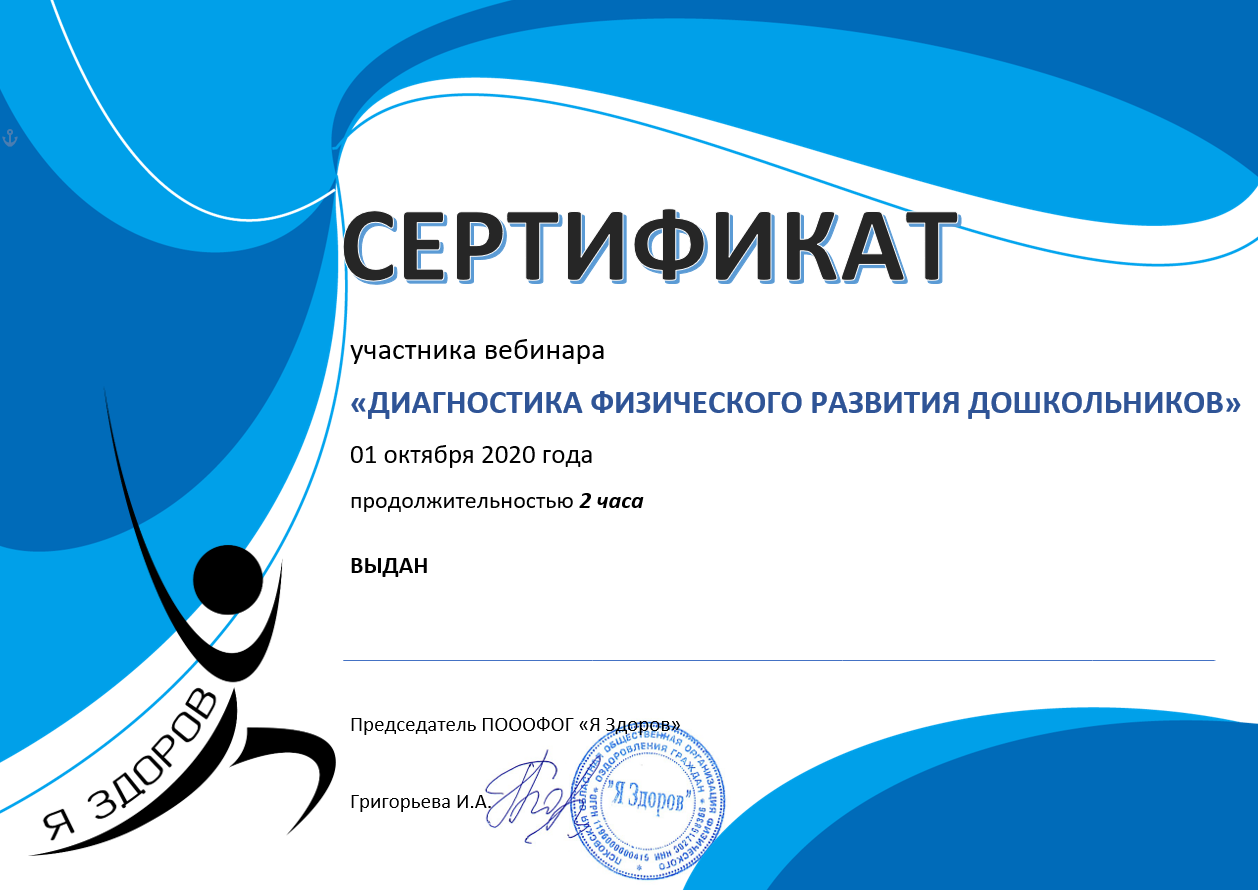 